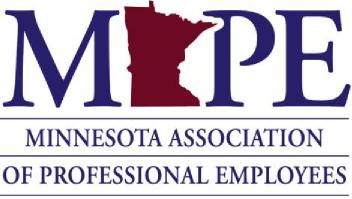 MAPE Tips for Employees New to State GovernmentOptional BenefitsHealth & dental coverage, basic life insurance (www.mn.gov/mmb/segip)  Submit selections within first 35 days of hire date (make sure they’ve been received)Enroll eligible dependents in health & dental insuranceApply within first 35 days of hire dateShort-term Disability InsuranceMust apply first 35 days of hire date; after this date, you must provide evidence of insurability. May replace up to 66 percent of your salary ($5,000/month maximum). Birthing mothers may use short-term disability in addition to paid parental leave.Long-term Disability InsuranceMay apply as a new employee or during the state’s annual Open Enrollment. May replace some of your salary up to $7,000/month.Pre-tax Optional Benefits Medical/Dental Expense AccountCertain medical and dental expenses pre-tax basisApply within first 35 days of hire or during Open EnrollmentDependent Care Expense AccountApply within first 35 days of hire, birth of child or during Open EnrollmentRetirementGeneral Employees Retirement Plan (the   largest plan administered by Minnesota State Retirement System)Minnesota state law sets the contribution rates for the employer and employee. Beginning July 1, 2019, employees contribute 6 percent of gross salary and employer contributes 6.25 percent of employee’s gross salary.  MN Deferred Compensation Plan is a voluntary savings plan intended for long-term investing ($10 minimum per pay period)$200 state match (free money!)Health Care Savings Plan (HCSP)State employees contribute one percent of their salary to HCSP, a tax-free medical savings account. After you separate from state service, you may access the funds to reimburse eligible medical expenses. www.msrs.state.mn.us/hcspOtherPrevious public service employmentPrevious private sector employment May be able to accrue vacation at a higher rate based on previous public service employment, and private sector employment if directly related to current job.Contact a MAPE steward with questionswww.mape.org/my-mape/stewards/find Contract negotiations reports available throughout negotiations processwww.mape.org How do I read my pay grid?https://www.mape.org/my-mape/our-union/get-involved/understanding-your-paygrid 